When dividing radical expressions, you MUST ______________ the ____________ from the ________________. All "_______________" numbers must be _____________________, as well as, any radical left in the numerator. How to divide radical expressions:Step 1: Rewrite the expression with _______________ radicals on __________ and __________________________.Step 2: ______________________ the ________________________________.Step 3: _______________________ the ___________________________. If the radical does not simplify out of the denominator, then you must _________________________ the denominator. How to Rationalize the Denominator:Step 1: _______________ the ________________ and ______________________ by "just enough" to eliminate the radical in the denominator. To find the "just enough" piece, take the _________________ and __________________ the ___________________________.Step 2: _____________________ the radical in the numerator.Step 3: Simplify any ________________________ terms.____________________ simplify an “inside” and “outside” together...or leave a radical in the denominator!Examples: Simplify completely.Special Cases:When there is a radical being added or subtracted in the denominator, we must multiply by the __________________________________ in order to rationalize the denominator.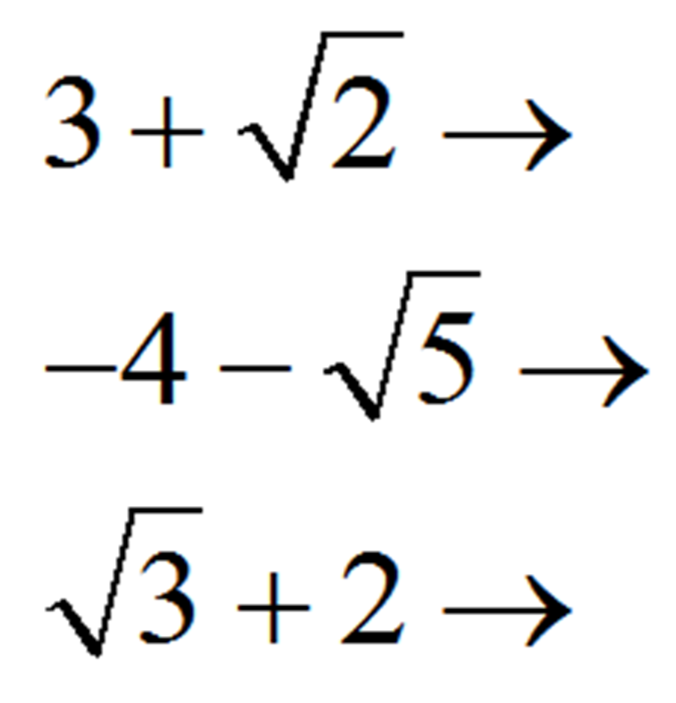 Examples: Simplify completely. 1.) 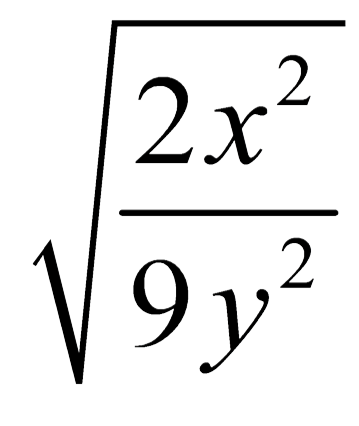 2.) 3.) 4.) 4.) 5.) 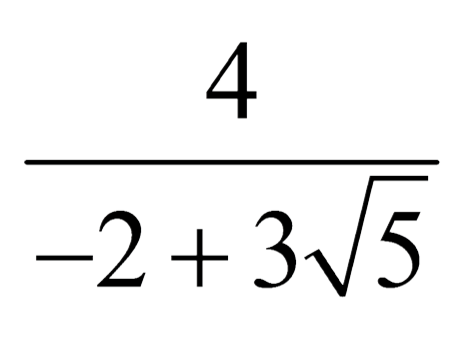 6.) 